ПредлогП Р О Г Р А М 57. ДРАГАЧЕВСКОГ САБОРА ТРУБАЧА У ГУЧИ(9 - 13.август 2017.године)СРЕДА, 9. АВГУСТ	Главна позорница – на стадионуВече Генералног спонзора Сабора1900	Концерт Марка Глигоријевића (Прва труба публике на 56. Сабору)2000	Концерт Дејан Петровић Big Band и пријатељиЧЕТВРТАК, 10. АВГУСТ1100	Отварање Сабора – код Споменика трубачу1130	Конференција за штампу – зграда Начелства1200	Отварање изложби – Музеј трубе1230	Отварање саборског сајма туризма – двориште Музеја трубе1300	Отварање сајма књига– Двориште Музеја	Представљање књига и публикација – Музеј (двориште-Библиотека)1400	Отварање изложбе привреде – Спортски центар1500	Састанак са капелницима младих оркестара – сала Центра за културу	Позорница Центра за културу1600	„Чуваркућа“, културно уметнички програм1700	Такмичење младих трубачких оркестара	Главна позорница – на стадиону1900	Концерт трубачког оркестра Јанка Јовановића (добитник награде за најизвoрније музицирање на 56. Сабору)2000	Концерт  Бобана Марковића, мајстора трубе2100	BIS Такмичење соло трубача– Меморијал Милован Мићо Петровић2200	Концерт  Дејана Лазаревића, мајстора трубеПЕТАК, 11. АВГУСТ0700	Трубачка будилица – улицама Гуче1130	Конференција за штампу – зграда Начелства1300	Народни вишебој – на стадиону1400	Састанак са капелницима сениорских оркестарафиналног и такмичења мајстора трубе – зграда НачелстваПозорница Центра за културу1500	„Чуваркућа“, културно уметнички програм1700	Дефиле учесника у програму – улицама Гуче (до позорнице на стадиону)	Главна позорница – на стадиону	1800	Генерална проба финалног такмичења	2000	Концерт:Све трубе Драгачева– оркестри из Драгачева2200	Поноћни концерт (трубачки оркестри финалисти 57. Сабора)СУБОТА, 12.АВГУСТ0700	Трубачка будилица – улицама Гуче1130	Конференција за штампу – зграда Начелства1300	Дефиле такмичара и учесника у програму улицама Гуче и импровизација старе драгачевске свадбеПозорница Центра за културу1400	„Чуваркућа“, културно уметнички програм1600	 Такмичење здравичара, избор најлепше народне ношње1700 	Културно уметнички програм гостију из иностранства	Главна позорница – на стадиону1800       Концерт Саше Крстића (мајстор трубе, најбољи трубач на 56. Сабору)1900	Концерт  Екрема Мамутовића (Шампион  Гуче за 2016. годину)2000	Финално такмичење сениорских оркестара2300	Концерт победника 57. Сабора НЕДЕЉА, 13. АВГУСТ	Главна позорница – на стадиону1700	Концерт Бојана Ристића (најбољи оркестар на 56. Сабору)1800	Такмичење мајстора трубе за титулу Шампиона Гуче2000       Концерт: Горан Бреговић и Бијело Дугме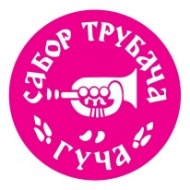 ЦЕНТАР ЗА КУЛТУРУ И СПОРТ 
општине Лучани у Гучи32 230 Гуча, Трг Слободе бб, телефон:  032/854-110,  факс: 032/854-765,  e-mail:info@cksguca.rs